경위서경위서경위서경위서경위서인적사항소 속감사원직 책원장인적사항성 명최고수일 시2022/03/09경위사항제 목중앙운영위원회 안건지 작성 기한 미준수 중앙운영위원회 안건지 작성 기한 미준수 중앙운영위원회 안건지 작성 기한 미준수 경위사항내 용서류의 작성은 사전에 마쳤으나, 중앙운영위원회 안건지 작성을 위해 접속해야 하는 KAIPEDIA 웹사이트의 아이디와 비밀번호를 인수인계 받지 못해 로그인하지 못했고, 중앙운영위원회 안건지 작성 기한을 지키지 못했습니다.서류의 작성은 사전에 마쳤으나, 중앙운영위원회 안건지 작성을 위해 접속해야 하는 KAIPEDIA 웹사이트의 아이디와 비밀번호를 인수인계 받지 못해 로그인하지 못했고, 중앙운영위원회 안건지 작성 기한을 지키지 못했습니다.서류의 작성은 사전에 마쳤으나, 중앙운영위원회 안건지 작성을 위해 접속해야 하는 KAIPEDIA 웹사이트의 아이디와 비밀번호를 인수인계 받지 못해 로그인하지 못했고, 중앙운영위원회 안건지 작성 기한을 지키지 못했습니다.경위사항내 용서류의 작성은 사전에 마쳤으나, 중앙운영위원회 안건지 작성을 위해 접속해야 하는 KAIPEDIA 웹사이트의 아이디와 비밀번호를 인수인계 받지 못해 로그인하지 못했고, 중앙운영위원회 안건지 작성 기한을 지키지 못했습니다.서류의 작성은 사전에 마쳤으나, 중앙운영위원회 안건지 작성을 위해 접속해야 하는 KAIPEDIA 웹사이트의 아이디와 비밀번호를 인수인계 받지 못해 로그인하지 못했고, 중앙운영위원회 안건지 작성 기한을 지키지 못했습니다.서류의 작성은 사전에 마쳤으나, 중앙운영위원회 안건지 작성을 위해 접속해야 하는 KAIPEDIA 웹사이트의 아이디와 비밀번호를 인수인계 받지 못해 로그인하지 못했고, 중앙운영위원회 안건지 작성 기한을 지키지 못했습니다.경위사항기 타제출처KAIST 학부 총학생회 중앙운영위원회KAIST 학부 총학생회 중앙운영위원회KAIST 학부 총학생회 중앙운영위원회KAIST 학부 총학생회 중앙운영위원회상기 내용은 사실임을 확인합니다.2022년 03월 11일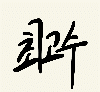 작성자:  최고수 (인) 상기 내용은 사실임을 확인합니다.2022년 03월 11일작성자:  최고수 (인) 상기 내용은 사실임을 확인합니다.2022년 03월 11일작성자:  최고수 (인) 상기 내용은 사실임을 확인합니다.2022년 03월 11일작성자:  최고수 (인) 상기 내용은 사실임을 확인합니다.2022년 03월 11일작성자:  최고수 (인) 